      КАРАР								ПОСТАНОВЛЕНИЕ     29 июль 2016 й.		           №54             	29 июля   2016 г.О внесении изменения в Порядок определения прилегающих территорий, на которых не допускается розничная продажа алкогольной продукции на территории сельского поселения Денискинский сельсовет муниципального района Федоровский район Республики Башкортостан   В соответствии со ст. 16 Федерального закона от 22.11.1995 г. № 171-ФЗ «О государственном регулировании производства и оборота этилового спирта, алкогольной и спиртосодержащей продукции», Постановлением Правительства Российской Федерации от 27.12.2012 г. № 1425 «Об определении органами государственной власти субъектов Российской Федерации мест массового скопления граждан и мест нахождения источников повышенной опасности, в которых не допускается розничная продажа алкогольной продукции, а также определении органами местного самоуправления границ прилегающих к некоторым организациям и объектам территорий, на которых не допускается розничная продажа алкогольной продукции», руководствуясь ч. 6 ст. 43 Федерального закона  от 06.10.2003 г.  № 131-ФЗ «Об общих принципах организации местного самоуправления в Российской Федерации» ПОСТАНОВЛЯЮ:1. Внести следующее изменение в Порядок определения прилегающих территорий, на которых не допускается розничная продажа алкогольной продукции на территории сельского поселения Денискинский сельсовет муниципального района Федоровский район Республики Башкортостан, утвержденный постановлением Администрации сельского поселения Денискинский  сельсовет муниципального района Федоровский район Республики Башкортостан от 03.06.2013 №20 «Об определении границ прилегающих к некоторым организациям и объектам территорий, на которых не допускается розничная продажа алкогольной продукции на территории сельского поселения Денискинский сельсовет муниципального района Федоровский район Республики Башкортостан»:Абзац 1 пункта 6 изложить в следующей редакции:«Расстояние от организаций и (или) объектов, указанных в подпункте «а» пункта 2 настоящего Порядка, до границ прилегающих территорий определяется в размере не менее 25 метров. Максимальное значение расстояния не может превышать минимальное значение указанного расстояния в сельском поселении Денискинский сельсовет муниципального района Федоровский район Республики Башкортостан более чем на 30 процентов.».2. Настоящее постановление  обнародовать в  здании Администрации сельского поселения Денискинский сельсовет муниципального района Федоровский район Республики Башкортостан по адресу: Республика Башкортостан, Федоровский район, село Денискино, ул. Центральная, д. 14, и разместить на официальном сайте http://deniskinsky.sp-fedorovka.ru/3. Контроль за исполнением настоящего постановления оставляю за собой.       Глава сельского поселения                                      Р.З.СайфуллинБашкортостан РеспубликаhыФёдоровка районымуниципаль районыныңДинес ауыл советы ауыл,билəмəhе хакимиəте 453282, Динес ауылыYзəк   урамы  142-63-42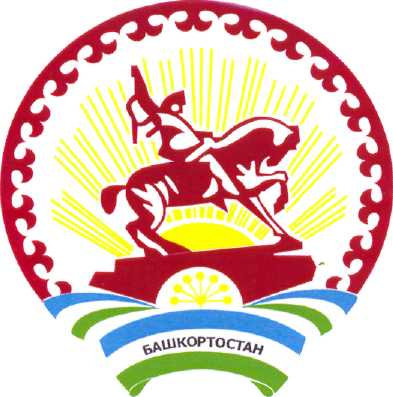 Республика БашкортостанАдминистрация сельскогопоселения Денискинскийсельсовет муниципальногорайона Федоровский район453282, с. Денискино,ул. Центральная 14тел. 2-63-42